По сложившейся доброй традиции наше родное село начинает празднование Нового года с главного праздника - открытие Новогодней елки на центральной площади. Перед открытием жителей села порадовали работники культуры с Новогодним представлением. На сцене Дед Мороз и Снегурочка, песни о любви и счастье, танцы зажигательные и лирические. Все это поднимает праздничное настроение. И вот главная виновница торжества – елка! И дети, и взрослые с удовольствием и ожиданием чуда кричали «Елочка, гори!». И она загорелась, заискрилась, переливаясь огнями и даря сказку людям. Букатич Ирина Валериевна глава сельсовета поблагодарила жителей за активное участие в жизни села и отметила самых достойных благодарственными письмами и подарками. «Человеком года 2022» за активную жизненную позицию, за помощь во всех мероприятиях, за целеустремленность, за выдающиеся успехи в спорте, искусстве признаны семья Борисовых А.В. и И.Н., Крупенина Н.Б., Раткевич Р.А., Золотарев В.А., Горбунов Н.Е., Павкович Э.Г., Прокопенко К.А., Коростылев А.А., Руц М.Г., Дубикин Л.В.  Ирина Валериевна поздравила жителей с наступающим Новым годом, пожелала всем крепкого здоровья, благополучия, и исполнения новогодних желании!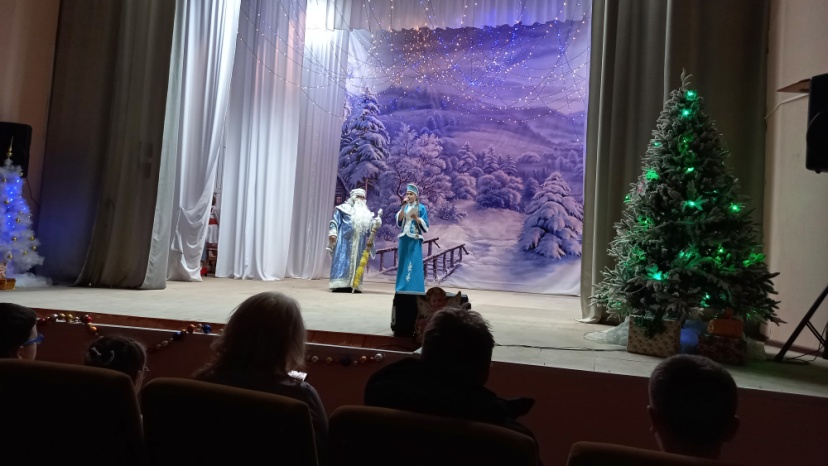 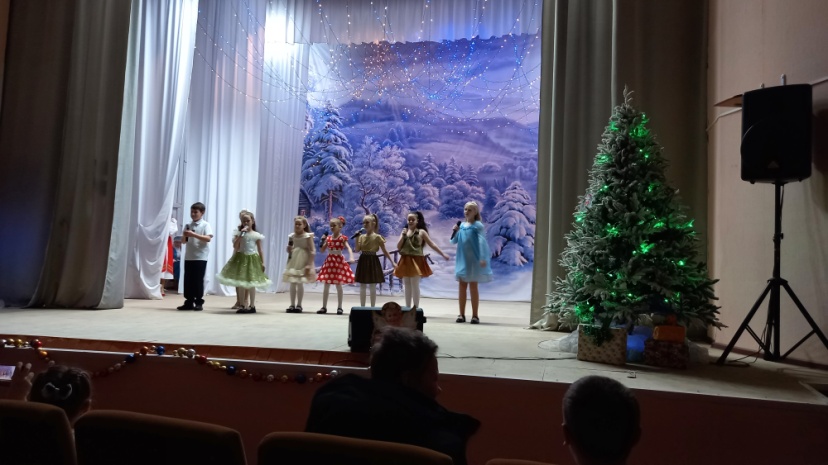 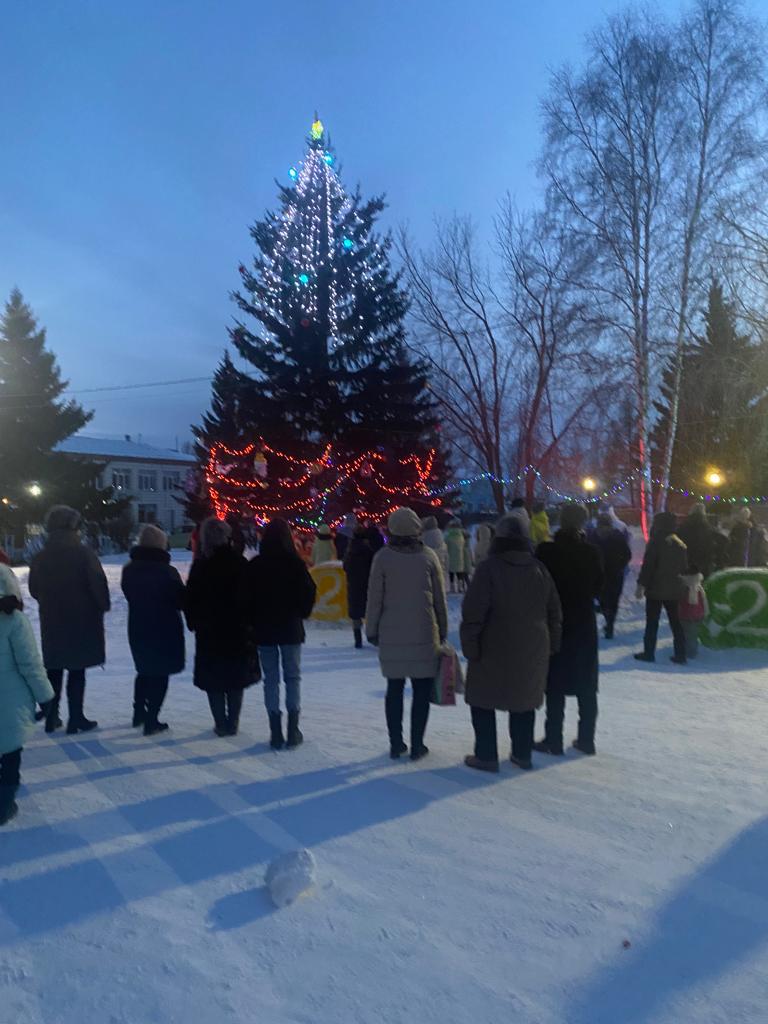 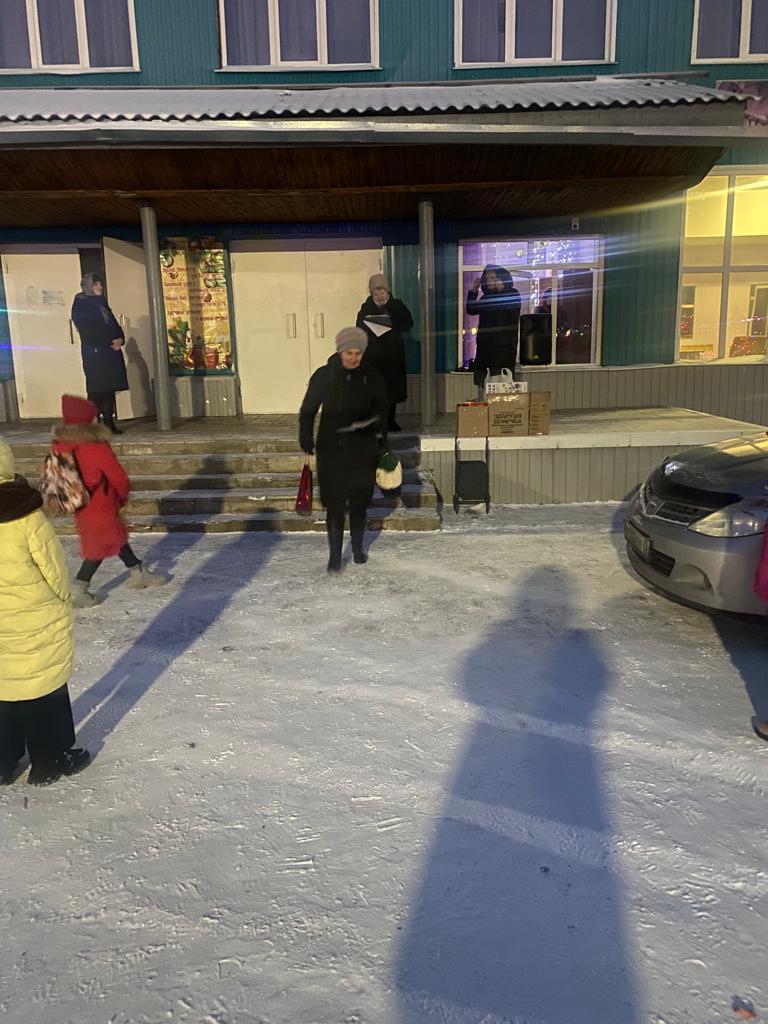 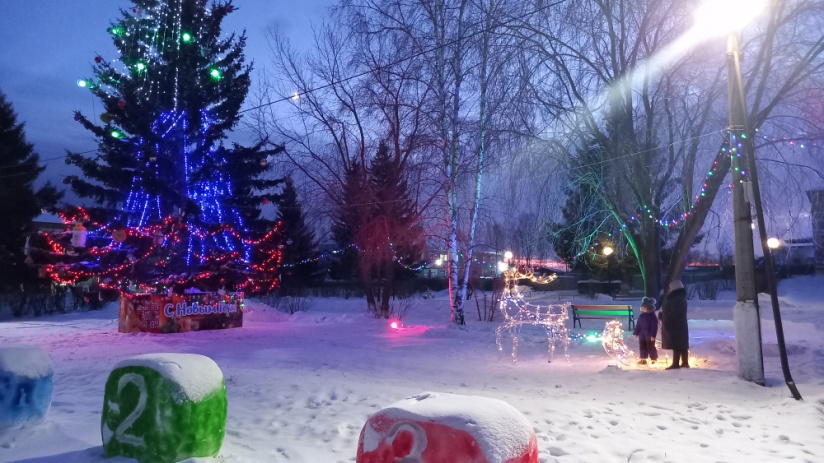 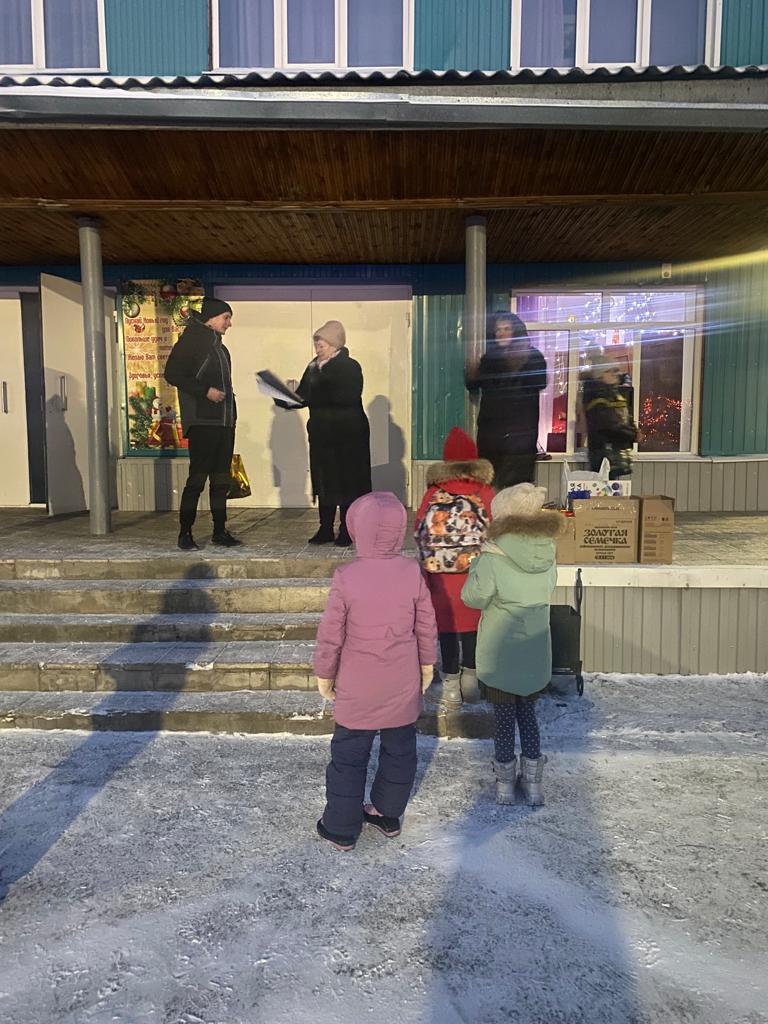 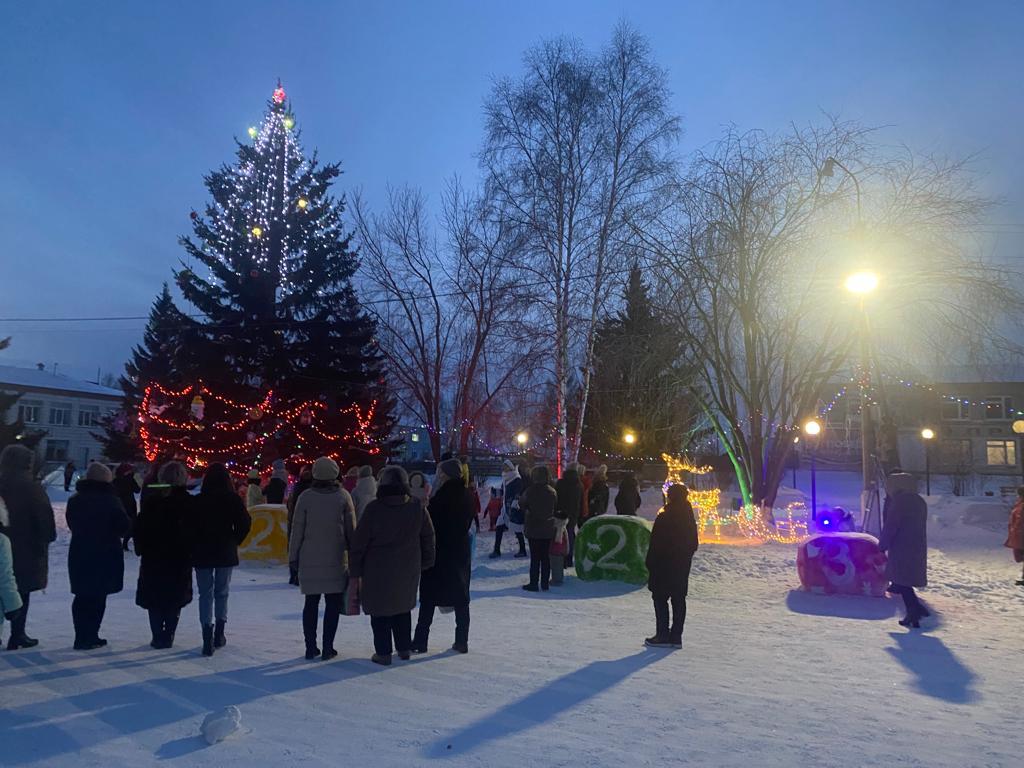 